CARACTERÍSTICAS GENERALESLos coleópteros son insectos holometábolos o endopterigotos, ya que sufren una metamorfosis completa con estados de larva, pupa e imago (adulto) netamente diferenciados. La larva normalmente sufre muchas mudas. Por el contrario, en los órdenes de insectos hemimetábolos o exopterigotos (por ejemplo los Dermaptera) las larvas o ninfas experimentan una metamorfosis incompleta o parcial por lo que se parecen a los adultos, con esbozos alares y genitalia que crecen con cada muda. Las larvas de los coleópteros no presentan nunca rastro de alas o genitalia, ojos compuestos, ni más de un simple segmento tarsal, y raramente más de 4 artejos antenales.CABEZA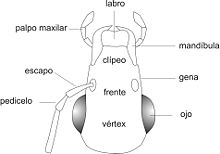 Cabeza vista dorsal.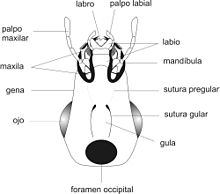 Cabeza vista ventral.Generalmente de tipo prognato; consta de diversos escleritos que están delimitados por suturas y que forman un conjunto sólido denominado cápsula cefálica, en la que se pueden diferenciar las siguientes regiones: vértex, frente, genas (genae, mejillas), clípeo (epistoma) y labro.Poseen un par de ojos compuestos que sólo faltan en algunas especies endogeas y carvernícolas. En general faltan los ocelos, excepto en algunos Staphylinidae y Dermestidae.Antenas insertadas a los lados de la cabeza, muy variables en forma y longitud, pero casi siempre presentan 11 artejos.Piezas bucales masticadoras, raramente modificados para absorber líquidos. Mandíbulas robustas, en forma de tenaza, con frecuencia provistas de dentículos en el margen interno (retináculo). En algunos Lucanidae alcanzan un tamaño desmesurado, mientras que en Scarabaeoidea coprófagos se reducen a delgadas láminas membranosas.Maxilas formadas por 4 artejos, cardo, estipes, galea y lacinia y están provistas de palpos maxilares de 3 a 5 artejos.Labio (Labium). Pieza impar, resultado de la fusión de un par de apéndices, que cubre ventralmente las maxilas. Está subdividido en mentón (mentum) y submentón (submentum). En la zona anterior existe un lóbulo, la lígula y a ambos lados las paraglosas. El labio posee además un par de pequeños palpos labiales, de 1 a 3 artejos.TÓRAXEstá compuesto por tres segmentos, protórax, mesotórax y metatórax, y posee las alas y las patas:Protórax. Muy desarrollado y casi siempre libre, a diferencia de la mayoría de órdenes de insectos, en que está reducido y estrechamente asociado al mesotórax. El esclerito dorsal forma el pronoto o escudo (scutum), el esclerito ventral el prosterno y los escleritos laterales las propleuras con dos pequeños escleritos adicionales a cada lado, los episternos y los epímeros protorácicos.Mesotórax y Metatórax están fusionados y su parte dorsal (mesonoto y metanoto) está oculta bajo los élitros, a excepción del escutelo, que pertenece al mesotórax, y que es casi siempre visible; mesosterno y metasterno son visibles en la parte ventral, así como las mesopleuras y metapleuras en los lados, con sus correspondientes episternos y epímeros. El metasterno está bien desarrollado y presenta un endosternito simple.Élitros. Las alas mesotorácicas o alas anteriores están modificadas en élitros, más o menos endurecidos, rígidos, no plegables, desprovistos de venación, que cubren parcial o totalmente las alas posteriores y el abdomen y que casi siempre se reúnen en la línea media formando una sutura recta. En otros órdenes de insectos que también tienen las alas anteriores esclerotizadas (Blattodea, Hemiptera), normalmente se solapan una a otra cuando están en reposos. Los Dermaptera tienen élitros similares a los de los coleópteros, pero el plegamiento de las alas membranosas, la metamorfosis y otras características son completamente diferentes.Alas. Las alas metatorácicas o las posteriores, cuando están desarrolladas, son membranosas, plegadas longitudinalmente y casi siempre transversalmente y son las únicas responsables de la propulsión durante el vuelo. Los demás órdenes de endopterigotas (excepto en Strepsiptera) usan ambas alas (anteriores y posteriores) o sólo las anteriores para volar. El mecanismo de plegado de las alas bajo los élitros es exclusivo del orden y tiene gran importancia taxonómica.Patas. Se insertan, en posición totalmente ventral, en las cavidades coxales en las cuales las coxas están profundamente encajadas; en la mayoría de los demás órdenes de insectos las coxas tienden a estar completamente expuestas y situadas más lateralmente. Constan de 6 artejos: coxa, trocánter, fémur, tibia, tarso (subdividido en varios segmentos o tarsómeros) y pretarso. Los 5 tarsómeros que presentan los tarsos primitivos (pentámeros), pueden reducirse a 4 (criptopentámeros, tetrámeros) o a 3 (trímeros).ABDOMENEl abdomen consta usualmente de 10 segmentos en el macho y de 9 en la hembra. Los tergitos están poco esclerotizados y cubiertos por los élitros (menos en Staphylinidae y otros grupos), excepto el último, que recibe el nombre de pigidio. En casi todos los coleópteros los esternitos 3 al 5 están bien esclerotizados y son visibles externamente; el esternito 1 está ausente, el 2 es con frecuencia sólo visible lateralmente y el 8 muchas veces está retraído en el segmento genital (9). Los esternito visibles externamente se denominan ventritos; así, el ventrito 1 correspone al esternito 2 o al 3, según los grupos. El número de ventritos es usualmente de 5 (esternitos 3 al 7); es de 6 cuando el esternito 2 es visible o el 8 no está invaginado en el áipce del abdomen, pudiendo existir 7 ventritos si estas dos condiciones de dan a la vez.Genitalia. El aparato copulador masculino se denomina edeago (aedeagus). Consta de tres partes: el tegmen, a su vez compuesto de falobase o pieza basal y un par de parámeros (lóbulos laterales); el pene o lóbulo medio, normalmente envuelto en el tegmen; y el saco interno (endophallus), primariamente membranosos pero que puede estar armado de espículas y, a veces de un flagelo (flagellum) largo y esclerotizado. El edeago está envuelto por el segmento genital (9º segmento abdominal) que desarrolla en algunos grupos un largo y estrecho esclerito denominado spiculum gastrale.